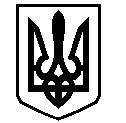 У К Р А Ї Н АВАСИЛІВСЬКА МІСЬКА РАДАЗАПОРІЗЬКОЇ ОБЛАСТІсьомого скликаннятридцять восьма (позачергова)  сесіяР  І  Ш  Е  Н  Н  Я 20 грудня  2018                                                                                                             № 38Про уточнення площ земельних ділянок для будівництва і обслуговування житлового будинку, господарських будівель та споруд та ведення особистого селянського господарства в м. Василівка,  вул .Каховська 161 Кравцовій С.М.	Керуючись  ст. 26 Закону України «Про місцеве самоврядування в Україні», ст.ст.12, 33,40, 121 Земельного кодексу України, редакції 2001 року та враховуючи вимоги ст.56, 67 Земельного кодексу України, редакції 1992 року,  розглянувши заяву Кравцової Світлани Миколаївни, що мешкає в м. Василівка, вул. Каховська 161, про приведення у відповідність до чинного законодавства державного акту  на право власності на землю серії ЗП -02-0187, зареєстрованого у Книзі записів державних актів на право приватної власності  на землю за № 187  від 31 січня 1996  року,  Василівська міська радаВ И Р І Ш И Л А :	1.Уточнити площу земельних ділянок в м. Василівка, вул. Каховська 161,   відповідно до державного акту на право приватної власності на землю серії ЗП-02-0187  виданого 31 січня 1996   року на ім’я  Кравцової  Світлани Миколаївни, загальною площею 0, 12  га, а саме: 0,1000 га – для будівництва та обслуговування житлового будинку, господарських будівель та споруд; 0,0200 га – для ведення особистого селянського господарства.2.  Контроль за виконанням цього рішення покласти на постійну комісію міської ради з питань земельних відносин та земельного кадастру, благоустрою міста та забезпечення екологічної безпеки життєдіяльності населення.Міський голова                                                                                                     Л.М. Цибульняк